FOMENTO GANADERODATOS DE LA VENTANILLA (Para ser llenado por el Responsable de la Ventanilla)NOMBRE DE LA ORGANIZACION: ______________________________________________________________________________________NOMBRE DEL PROYECTO: ___________________________________________________________________________________________Este formato está disponible en la página electrónica de la Secretaría (www.sagarpa.gob.mx) y deberá entregarse en medio magnético acompañado de la solicitud correspondiente.“Este programa es público, ajeno a cualquier partido político. Queda prohibido el uso para fines distintos a los establecidos en el programa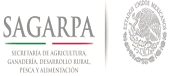 ANEXO VListado de Productores Integrantes de la Persona Moral SolicitanteNo. de Folio del SURI o ConsecutivoNo. de Folio del SURI o ConsecutivoNúmero de UPP o PSGCOMPONENTEEDODDRMUNICIPIOCADERVENTANILLADIAMESAÑODATOS DE LOS AGREMIADOS SOLICITANTESDATOS DE LOS AGREMIADOS SOLICITANTESDATOS DE LOS AGREMIADOS SOLICITANTESDATOS DE LOS AGREMIADOS SOLICITANTESDATOS DE LOS AGREMIADOS SOLICITANTESDATOS DE LOS AGREMIADOS SOLICITANTESDATOS DE LOS AGREMIADOS SOLICITANTESDATOS DE LOS AGREMIADOS SOLICITANTESDATOS DE LOS AGREMIADOS SOLICITANTESDATOS DE LOS AGREMIADOS SOLICITANTESDATOS DE LOS AGREMIADOS SOLICITANTESDATOS DE LOS AGREMIADOS SOLICITANTESDATOS DE LOS AGREMIADOS SOLICITANTESDATOS DE LOS AGREMIADOS SOLICITANTESDATOS DE LOS AGREMIADOS SOLICITANTESDATOS DE LOS AGREMIADOS SOLICITANTESDATOS DE LOS AGREMIADOS SOLICITANTESDATOS DE LOS AGREMIADOS SOLICITANTESDATOS DE LOS AGREMIADOS SOLICITANTESDATOS DE LOS AGREMIADOS SOLICITANTESDATOS DE LOS AGREMIADOS SOLICITANTESNombre del productor solicitanteNombre del productor solicitanteNombre del productor solicitanteNúmeroApellido PaternoApellido MaternoNombre(s)GéneroCURPEntidad FederativaMunicipio donde se ubica el predioLocalidad donde se ubica el predioCoordenadas  [Geográficas*]Coordenadas  [Geográficas*]Coordenadas  [Geográficas*]Concepto de incentivo solicitadoCantidad de incentivo solicitadoMonto de incentivo solicitadoCultivoRégimen (Temporal o Riego)Superficie a apoyar (hectáreas) máximo 1 decimalTipo de PagoClabe InterbancariaFirma o huella digital del productorNúmeroApellido PaternoApellido MaternoNombre(s)GéneroCURPEntidad FederativaMunicipio donde se ubica el predioLocalidad donde se ubica el predioLatitudLongitudAltitudConcepto de incentivo solicitadoCantidad de incentivo solicitadoMonto de incentivo solicitadoCultivoRégimen (Temporal o Riego)Superficie a apoyar (hectáreas) máximo 1 decimalTipo de PagoClabe InterbancariaFirma o huella digital del productor12345678910*Ubicar punto al interior del predio*Ubicar punto al interior del predio*Ubicar punto al interior del predio*Ubicar punto al interior del predio*Ubicar punto al interior del predio*Ubicar punto al interior del predio*Ubicar punto al interior del predio*Ubicar punto al interior del predio*Ubicar punto al interior del predio*Ubicar punto al interior del predio*Ubicar punto al interior del predio*Ubicar punto al interior del predio*Ubicar punto al interior del predio*Ubicar punto al interior del predio*Ubicar punto al interior del predio*Ubicar punto al interior del predio*Ubicar punto al interior del predio*Ubicar punto al interior del predio*Ubicar punto al interior del predio*Ubicar punto al interior del predio*Ubicar punto al interior del predioLISTA DE PRODUCTORESLISTA DE PRODUCTORESLISTA DE PRODUCTORESLISTA DE PRODUCTORESLISTA DE PRODUCTORESLISTA DE PRODUCTORESLISTA DE PRODUCTORESNO. DE VIENTRES O COLMENAS PARA LAS QUE SE SOLICITA EL APOYONO. DE VIENTRES O COLMENAS PARA LAS QUE SE SOLICITA EL APOYONO. DE VIENTRES O COLMENAS PARA LAS QUE SE SOLICITA EL APOYONO. DE VIENTRES O COLMENAS PARA LAS QUE SE SOLICITA EL APOYONO. DE VIENTRES O COLMENAS PARA LAS QUE SE SOLICITA EL APOYONO. DE VIENTRES O COLMENAS PARA LAS QUE SE SOLICITA EL APOYONO. DE VIENTRES O COLMENAS PARA LAS QUE SE SOLICITA EL APOYONO. DE VIENTRES O COLMENAS PARA LAS QUE SE SOLICITA EL APOYONO. DE VIENTRES O COLMENAS PARA LAS QUE SE SOLICITA EL APOYONo.APELLIDO PATERNOAPELLIDO MATERNOAPELLIDO MATERNONOMBRECURPRFCEDADSEXONo. de UPP(Donde aplique)BOVINOS CARNE O DOBLE PROPÓSITOBOVINOS LECHEOVINOCAPRINOPORCINOCONEJOCOLMENAEQUIDOSOTRAS ESPECIESCUAL?12345678910